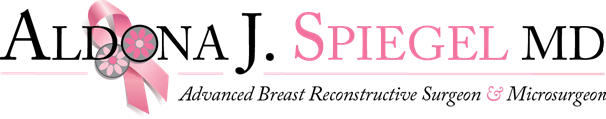 ReclinerReclinerBefore you are discharged home from the hospital, we strongly recommend that you have a fully automated recliner (lift chair recliner) to sleep in for at least 6 weeks.  This allows your abdominal incision to heal without pulling, and prevents you from rolling on your side while you sleep.  The recliner should be able to recline with our pulling on a handle, and pushing back or using your legs to force it to return to a seated position.Sleep PositionAfter transitioning back into the bed, you may find it more comfortable to sleep with your head elevated on extra pillows and two pillows under your knees to decrease the tension in your abdominal area.  You should only sleep on your back and avoid sleeping on the reconstructed breast flap for at least six weeks.Recliner InformationIf you do not already own a recliner, you may find it helpful to rent a recliner for the short time that it will be needed.  Below, we have listed some local businesses that rent recliners.  Most will deliver to your house or hotel.  They will also pick up the recliner when it is time to return the item.  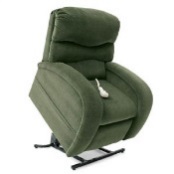 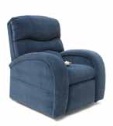 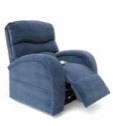 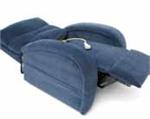 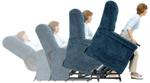 ReclinerBefore you are discharged home from the hospital, we strongly recommend that you have a fully automated recliner (lift chair recliner) to sleep in for at least 6 weeks.  This allows your abdominal incision to heal without pulling, and prevents you from rolling on your side while you sleep.  The recliner should be able to recline with our pulling on a handle, and pushing back or using your legs to force it to return to a seated position.Sleep PositionAfter transitioning back into the bed, you may find it more comfortable to sleep with your head elevated on extra pillows and two pillows under your knees to decrease the tension in your abdominal area.  You should only sleep on your back and avoid sleeping on the reconstructed breast flap for at least six weeks.Recliner InformationIf you do not already own a recliner, you may find it helpful to rent a recliner for the short time that it will be needed.  Below, we have listed some local businesses that rent recliners.  Most will deliver to your house or hotel.  They will also pick up the recliner when it is time to return the item.  Where to Rent or Purchase ReclinerWhere to Rent or Purchase ReclinerTexas Medical Supply1906 West 18th StreetHouston, TX 77008713-864-7636 or 713-893-4537Monday-Friday 9 AM – 5 PMSaturdays 10 AM – 2 PMRental and Delivery Availablewww.txmedicalsupply.comHouston Medical Supplies9029 Westheimer RoadHouston, TX 77063713-777-2244Monday-Friday 8 AM – 6 PMSaturdays 10 AM- 5 PMSunday 12 Pm – 4 PMRental and Delivery Available$55 medium week/$155 month(Holds up to  300 lbs)$75 large/$185 month.  (Holds up to 375lbs)Horizon Medical Equipment2236 West HolcombeHouston, TX 77030713-839-1420Monday-Friday 9 AM – 5 PMSaturdays 10 AM – 2 PMDelivery available$150 for 2 week, 200 for one month + delivery (starts at $50 up to 300 lbs.)Excellent Medical Services2807 Old Spanish Trail, Suite BHouston, TX 77054713-440-9800Monday-Friday 9 AM – 5 PMSaturday 10 AM – 2 PMRental and Delivery Available$150 for one month (up to 500 lbs. at $200 month)Rent- A-Center800-665-5510www.rentacenter.comDelivery available